ПРЕСС-РЕЛИЗЭксперты Кадастровой палаты разъяснили, для чего необходимо устанавливать частный сервитут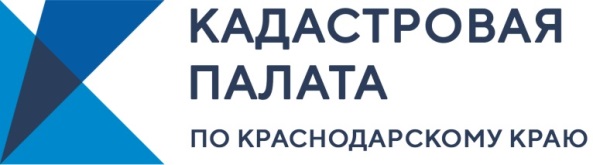 Представим: вы приобрели земельный участок, построили дом. Пришло время провести электричество и воду – и вдруг проблема. Коммуникации не подвести – мешает соседний участок. Проблему решит установление сервитута. Эксперты Федеральной кадастровой палаты рассказали, что это, как заключить соглашение о частном сервитуте и как его зарегистрировать.Что такое сервитут?Сервитут – это право лица (лиц) на ограниченное пользование чужим земельным участком. Существует два вида сервитута: публичный и частный.Публичный сервитут устанавливается в целях обеспечения государственных или муниципальных нужд, а также нужд местного населения без изъятия земельных участков. Например, если попасть к водоему общественного пользования и его береговой полосе, к роднику или иному социально значимому объекту можно только через ваш участок, он может быть обременен правом прохода или проезда к этим объектам.Частный сервитут – когда проход и проезд к вашему участку возможен только через соседний участок.Зачем нужен частный сервитут?для индивидуального доступа к жилищу, когда проход или проезд возможен только через соседний земельный участок.для обеспечения водоснабжения.для строительства, реконструкции и эксплуатации линий электропередач (связи), трубопроводов, автомобильных дорог и других линейных объектов;для обеспечения других нужд землевладельца.Таким образом, ограничение на объект недвижимости устанавливается в интересах конкретных лиц.______________________________________________________________________________________________________Пресс-служба Кадастровой палаты по Краснодарскому краю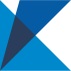 ул. Сормовская, д. 3, Краснодар, 350018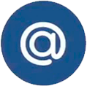 press23@23.kadastr.ru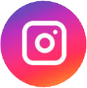 https://www.instagram.com/kadastr_kuban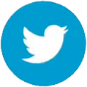 https://twitter.com/Kadastr_Kuban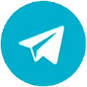 https://t.me/kadastr_kuban